Juego de tarjetas 1Relativo a un largo poema, normalmente derivado de la antigua tradición oral, que narra las hazañas y aventuras de personajes heroicos o legendarios o la historia de una nación.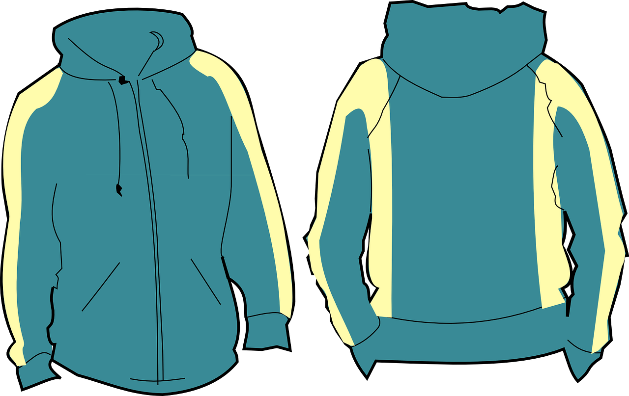 Que causa gran sorpresa o asombro; asombroso.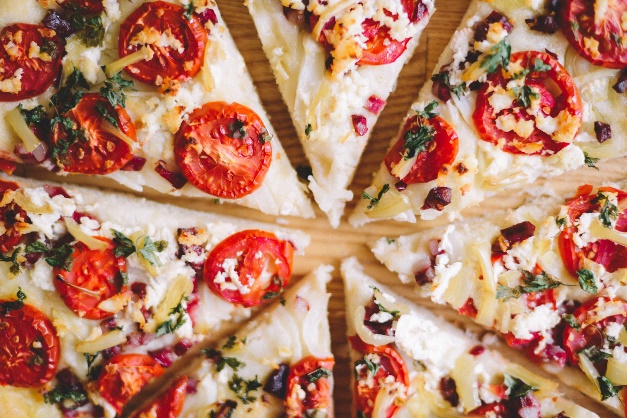 Imaginativo o fantasioso; alejado de la realidad.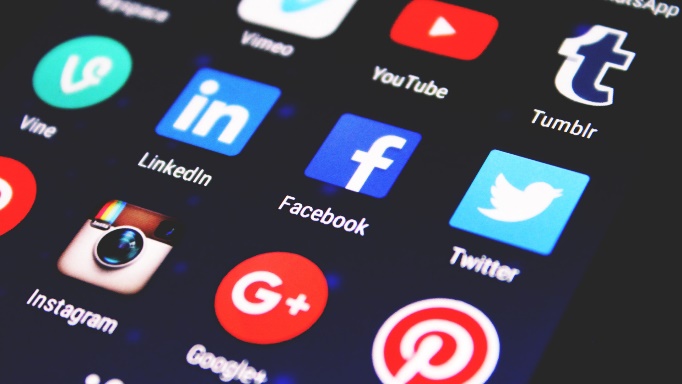 Tan grande o extremo como para ser difícil de creer; extraordinario.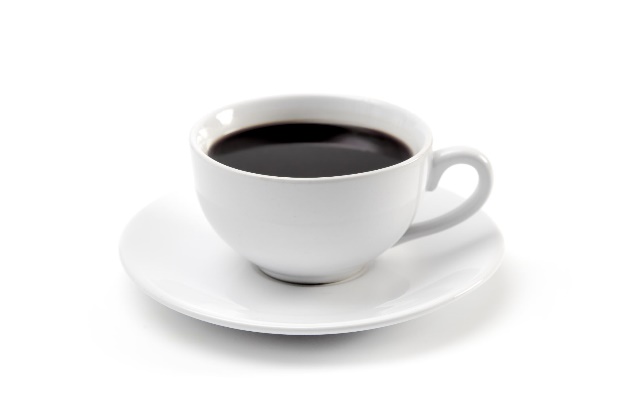 